Консультация для родителейВолшебный мир книги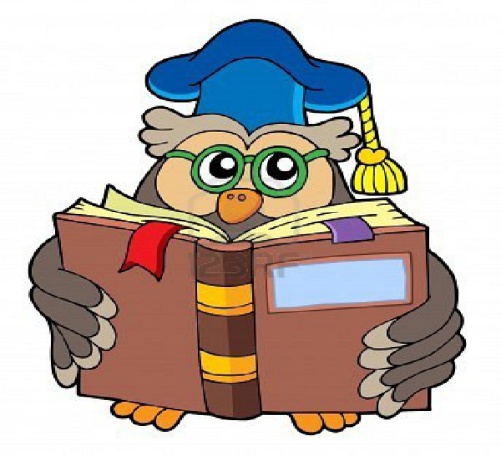 Сказка – лож, да в ней – намёк,
добрым молодцам урок.А.С.ПушкинКнига – это неотъемлемая часть воспитания ребенка. С ее помощью он сможет найти ответы на интересующие его вопросы, познавать мир и самого себя, переживать истории героев, фантазировать развитие дальнейших событий того или иного произведения. С самого маленького возраста малышам нужно читать как можно больше книг. Очень важно, чтобы он полюбил это занятие. Книга может заинтересовать, как мальчишек, так и девчонок, главное найти такой вариант, который понравится ребенку. Учеными установлено, что ребенок, которому систематически читают, накапливает богатый словарный запас. Читая вместе с мамой, ребенок активно развивает воображение и память. Именно чтение выполняет не только познавательную, эстетическую, но и воспитательную функцию. Поэтому, родителям необходимо читать детям книжки с раннего детства.Дошкольный возраст – возраст сказки. Именно в этом возрасте ребёнок проявляет сильную тягу ко всему сказочному, необычному чудесному. Сказки занимают довольно прочное место для развития воображения и восприятия художественных произведений, которое ярко проявляет себя в игре у детей дошкольного возраста. Сказочный вымысел произведений стирает грань между игрой и реальностью, а простой и доступный язык сказки помогает детям увидеть происходящее действие в увлекательном, красочном и ярком виде. Сказочные образы помогают детям разобраться в ситуации, как надо лучше поступить, создавая разнообразие детского воображения и постоянный интерес к происходящему действию. Сказка помогает формировать у детей нравственные понятия, помогая сопоставить себя наравне с положительными героями, приучая их к тому, что необходимо делать людям добро и быть примером для всех.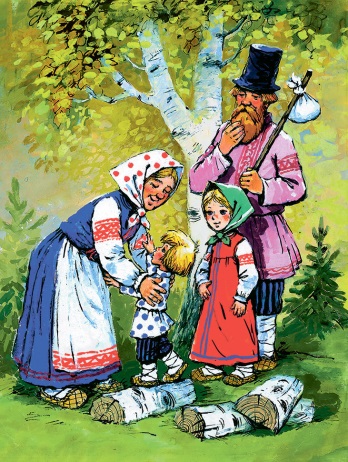 Художественное восприятие становится активным процессом у детей дошкольного возраста, помогая формированию нравственных качеств, главное из которых человечность. Вживаясь в образ полюбившихся героев, дети дошкольного возраста проникают в их внутренний мир и, копируя их характер, сопереживают вместе с ними. С помощью своего воображения, дети становятся участниками происходящих сказочных событий. А сказочные образы близки по своему характеру образам воображения детей. Кроме того, ни один ребёнок не любит наставлений, а сказка не учит напрямую. 	Сказка становится содержательной основой развития человеческих чувств, способствуя ненавязчивому воспитанию дошкольников. На основе сказок эффективно осуществляется трудовое воспитание, формируя готовность и способность к творческому труду, развивая хорошие качества, такие как трудолюбие, усидчивость, настойчивость, любознательность. 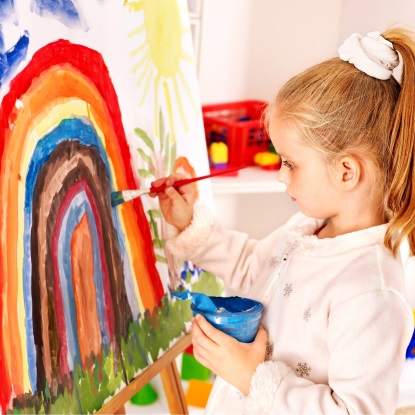 Сказка имеет большое значение в эстетическом развитии дошкольников, развивая у них благородство души, чуткость и сострадание к чужому горю. Познавая сказочный мир не только умом, но и сердцем, дети откликаются на события, выражая своё справедливое отношение к добру и злу. Благополучное окончание сказки помогает воспитать у детей оптимизм и уверенность в своих силах для преодоления любых трудностей.Для формирования правильной и красивой речи также помогает сказка. Для развития речи дошкольников можно воспользоваться испытанным методом, при котором дети придумывают новые названия к известным сказкам, не изменяя при этом идеи произведения. Так для сказки «Рукавичка», можно придумать новые названия: «Новый дом для зверей», «Домик дружбы», «Потерял дед рукавичку», «Рукавичка, дед и звери» и т. д.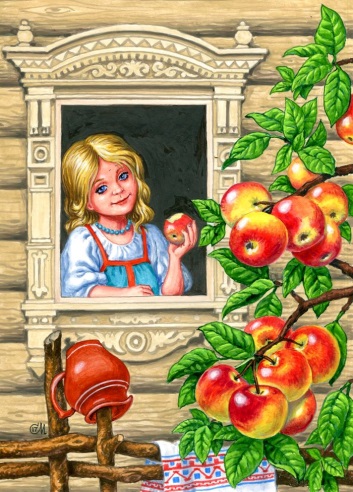 Благодаря сказке у детей также развивается чувство ко всему прекрасному не только в жизни, но и в природе. Сказка может в воображении детей нарисовать различные картины природы, ведь основном на фоне природы происходят все действия сказок. В сказке можно увидеть и «чистое поле», и «быструю речку с крутым бережком», и «белую берёзоньку», и «яблоньку, с наливными яблочками» и многое другое.Благодаря таким описаниям природы у детей развивается эмоциональное восприятие, и они впервые начинают понимать красоту окружающего их мира.Волшебные сказки и сказки о животных всегда были любимыми у детей и своим содержанием служат раскрытию жизненной правды. Дети узнают о животных, об их образе жизни и повадках, а также о многих интересных особенностях поведения животных, недоступных для наблюдения, но видных в процессе действия сказок. Детям старшего дошкольного возраста можно рассказать об особенностях жизни животных в природных условиях, о том, как они устраивают свои жилища, заботятся о своих детёнышах, добывают пищу.Также можно объяснить значение животного в природе. У детей дошкольного возраста такие первичные представления о животных узнаются под влиянием сказок.Сказочные образы в сознании детей живут долго и всегда эмоционально и ярко окрашены. Сказка усиливает у детей мыслительную деятельность, учит мечтать, обобщать в индивидуальном образе существенные признаки, подчёркивая главное. Сказочный вымысел используется как средство обогащения внутреннего мира детей, воспитывая в них лучшие человеческие качества. Герои сказок становятся для детей родными и близкими, они любят своих героев и становятся примером для подражания. Главная роль взрослых в том, чтобы тактично направить в нужное русло чувства и мысли малышей.Главная задача знакомства детей дошкольного возраста с художественной литературой – это воспитание интереса и любви к книге, стремления к общению с ней, умение слушать и понимать художественный текст.Книга, прочитанная в детстве, оставляет более сильный след, чем книга, почитанная в зрелом возрасте.Читая вместе с мамой, ребенок активно развивает воображение и память. Именно чтение выполняет не только познавательную, эстетическую, но и воспитательную функцию. Поэтому, родителям необходимо читать детям книжки с раннего детства.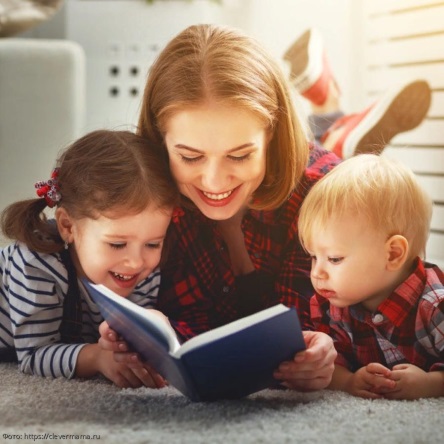 Знакомить ребенка с детской литературой желательно ежедневно в свободной форме, хотя бы 30 минут в день. Ведь книга непроизвольно объясняет жизнь общества и природы, мир человеческих отношений. Она развивает мышление, воображение, обогащает эмоции ребенка, дает прекрасные образы русского литературного языка.С ранних лет надо учить малыша относиться к книге, как к величайшей ценности, правильно держать её в руках, правильно перелистывать, знать её место на книжной полке, запоминать название, автора.Ребенок дошкольного возраста является своеобразным читателем. Он воспринимает литературу на слух, и так длится до тех пор, пока он сам не научится читать.В младшем дошкольном возрасте иллюстрации помогают малышу понять прочитанный текст.   Слушая сказки, дети, прежде всего, устанавливают связи, когда события чётко следуют друг за другом и последующее логически вытекает из предыдущего. Такое построение сюжета характерно для большинства сказок, которые читают и рассказывают младшим дошкольникам.Чтобы познакомить ребенка с книгой, то её можно не только читать, но и рассказывать, в лицах представляя то, о чем говорится. Приобщая маленького человека к книге, воспитывайте в нем уважение к ней.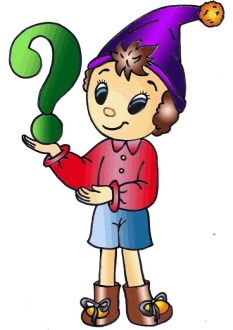 Десять «почему» детям необходимо читать книжки. Благодаря чтению развивается речь ребенка и увеличивается его словарный запас, книга учит маленького человека выражать свои мысли и понимать сказанное другими людьми. Чтение развивает мышление. Из книг ребенок учится абстрактным понятиям и расширяет горизонты своего мира. Книга объясняет ему жизнь и помогает увидеть связь одного явления с другим. Работа с книгой стимулирует творческое воображение, позволяет работать фантазии и учит детей мыслить образами. Чтение развивает познавательные интересы и расширяет кругозор. Из книг и периодики ребенок узнает о других странах и другом образе жизни, о природе, технике, истории и обо всем, что его интересует. Книги помогают ребенку познать самого себя. Для чувства собственного достоинства очень важно знать, что другие люди думают, чувствуют и реагируют так же, как он. Книги помогают детям понять других. Читая книги, написанные писателями других культур других эпох, и, видя, что их мысли и чувства похожи на наши, дети лучше понимают их и избавляются от предрассудков. Хорошую детскую книжку можно читать ребенку вслух. Процесс совместного чтения способствует духовному общению родителей и детей, установлению взаимопонимания, близости, доверительности. Книга объединяет поколения. Книги – помощники родителей в решении воспитательных задач. Они учат детей этике, заставляют размышлять о добре и зле, развивают способность к сопереживанию, помогают научиться входить в положение других людей. Книги придают силы и вдохновение. Они увлекают и развлекают. Они заставляют детей и взрослых смеяться и плакать. Они приносят утешение и указывают выход из трудного положения. Рекомендации по приобретению литературы- Дети 2-3 лет предпочитают книги с крупными картинками, любят их рассматривать. Так же для лучшего восприятия текста важно циклическое развитие сюжета (одно и то же с разными персонажами). Тут на помощь приходят русские народные сказки: «Репка», «Колобок», «Курочка - Ряба», «Теремок». Маленькому ребенку всегда легче воспринимать рассказ, чем чтение. Поэтому рассказывайте ему сказки своими словами и одновременно рассматривайте картинки к книжке. На третьем году жизни словарный запас быстро увеличивается, и ребенку можно уже читать стихотворения. Познакомьте с творчеством А. Барто, З. Александровой. Стихи данных авторов легко заучиваются наизусть.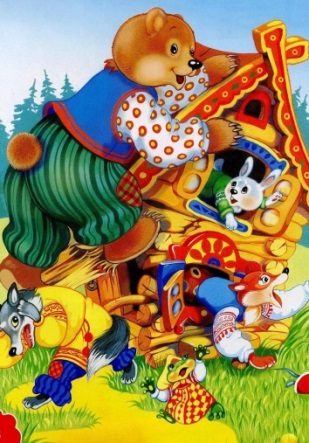 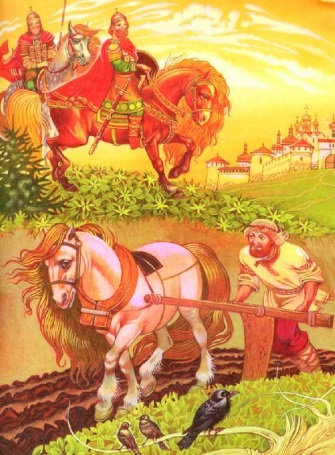 - У детей 4-5 лет происходит активизация словарного запаса, идет развитие связной речи. Читая ребенку литературные произведения, нужно обращать внимание на отдельные слова и выражения. Можно учить пересказывать короткие тексты русских народных сказок.   В этом возрасте можно знакомить ребенка со сказками зарубежных авторов, с богатырскими народными сказками, с рассказами о природе и животных.  - Для детей 6-7 лет среди всех жанров художественной литературы на первом месте всё еще сказки, только к народным сказкам добавляются и авторские. Поэтому их можно познакомить с творчеством Эдуарда Успенского, со смешными рассказами Н. Носова. Детям 6-7 лет следует покупать  достаточно яркие книги с крупным шрифтом. Сюжет книги должен быть интересным, чтобы ребенку захотелось дочитать до конца. Книга в таком возрасте должна доставлять удовольствие. Выбирая книгу, обращайте внимание на количество диалогов в произведениях, ведь вы сможете читать по ролям.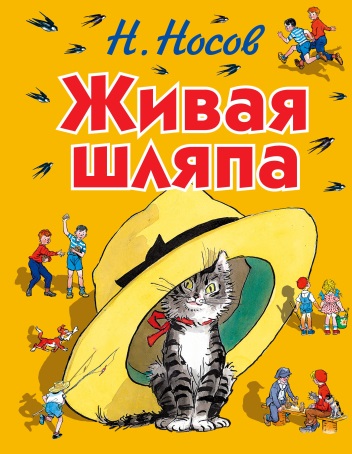 Чтение – самое доступное и полезное для  интеллектуального и эмоционально-психического развития ребенка занятие!!!